Príloha č. 2 k Rozhodnutiu č.: 038/DG/16-SNávod na použitieTestovacia súprava na preukázanie antigénu srdcového červaLen na veterinárne použitieSlovenská verzia   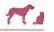 SNAP* HTWMIn vitro diagnostikum na semikvantitatívnu detekciu antigénu Dirofilaria immitis (D. immitis) z plnej krvi, séra alebo plazmy mačiek a psov. Bezpečnostné opatrenia a varovania• Všetky odpady je potrebné pred odstránením príslušne dekontaminovať.• Nezamieňajte súčasti z rôznych výrobných šarží testovacích súprav.• Nepoužívajte SNAP-tester, ktorý bol aktivovaný pred pridaním vzorky.• VAROVANIE: Konjugát - H316/P332 + P313/EUH208. Spôsobuje mierne podráždenie kože. V prípade podráždenia kože: Vyhľadajte lekársku pomoc.Obsahuje ProClinTM 150. Môže vyvolať alergickú reakciu.Uskladnenie• Skladujte pri teplote 2 – 25 °C do dátumu exspirácie.• Všetky komponenty musia mať pred vykonaním testu izbovú teplotu (18 – 25 °C).Súčasti testovacej súpravyInformácie o vzorke• Pred začatím testu musia byť všetky vzorky temperované na izbovú teplotu (18 – 25 °C).• Môže sa použiť sérum, plazmu alebo antikoagulovaná plnú krv (napr. EDTA, heparín). Vzorky môžu byť čerstvé alebo uchovávané pri teplote 2 - 8 °C, maximálne po dobu 1 týždňa. • Pri dlhšom uchovávaní sa môže sérum alebo plazma zmraziť (najmenej -20 °C), a potom pred použitím uchovávať v chladničke. • Hemolyzované alebo lipemické vzorky neovplyvnia výsledky testu.Postup testovania1. Pri skladovaní v chladničke nechajte všetky komponenty ustáliť pri izbovej teplote (18  – 25 °C) po dobu 30 minút. Neohrievajte.2. Pomocou  dodanej  pipety  nadávkujte 3  kvapky  vzorky  do novej  skúmavky  navzorky.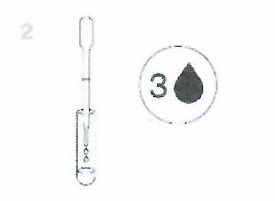 3. Pridajte 4 kvapky konjugátu zo zvisle držanej fľaštičky do skúmavky so vzorkou.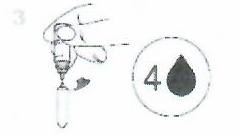 4. Skúmavku na vzorky utesnite uzáverom a obsah prevrátením 3- až 5-krát dôkladne premiešajte.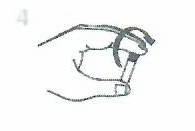 5. Zariadenie umiestnite na vodorovný povrch. Do jamky na vzorku pridajte celý obsah skúmavky na vzorky. Dbajte na to, aby ste obsah nevyliali mimo jamky na vzorku.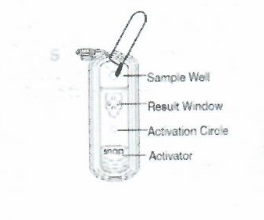 Jamka na vzorkuVýsledkové okienkoAktivačný krúžokAktivátorTestovaná tekutina teraz preteká výsledkovým okienkom a v priebehu 30 – 60 sekúnd dôjde k aktivačnému krúžku. Je možné, že malý zvyšok vzorky zostane v jamke na vzorku.6. Keď sa aktivačný krúžok PRVÝKRÁT sfarbí, zatlačte pevne aktivátor tak, aby správne licoval s testerom.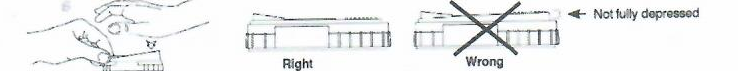 Poznámka: Niektoré vzorky nedotečú v priebehu 60 sekúnd k aktivačnému krúžku a krúžok sa nesfarbí. V tomto prípade stlačte aktivátor, hneď ako pretiekla vzorka výsledkovým okienkom.7.  Po ôsmych minútach odčítajte výsledok.Interpretácia výsledkov testuPozitívny výsledokAkákoľvek farebná reakcia v terčíku vzorky znamená pozitívny výsledok a intenzita farby je úmerná koncentrácii antigénu srdcového čreva vo vzorke. 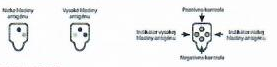 Negatívny výsledokFarebná reakcia iba v terčíku pozitívnej kontroly.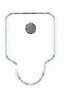 Neplatné výsledky1.   Negatívna kontrola (ochrana proti falošne pozitívnemu výsledku) – Ak je farba v terčíku negatívnej kontroly rovnaká alebo tmavšia ako farba v terčíku vzorky, výsledok je neplatný a vzorku treba opätovne testovať.2.	  Žiadne sfarbenie – Ak sa pozitívna kontrolná vzorka nesfarbí, test zopakujte. 3.	  Pozadie – Keď vzorka prejde aktivačným krúźkom, môže vzniknúť farebná reakcia na pozadí. Čiastočné sfarbenie pozadia je normálne. Ak však sfarbené pozadie prekryje výsledok testu, treba test zopakovať.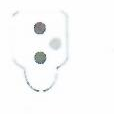 Analyzátor IDEXX  SNAPshot Dx*Výsledky testov psov je možné prečítať pomocou analyzátora SNAPshot Dx. Kompletný opis toho ako zadať údaje pacienta a odčítať výsledky testu pomocou analyzátora SNAPshot Dx, nájdete v užívateľskej príručke analyzátora SNAPshot Dx.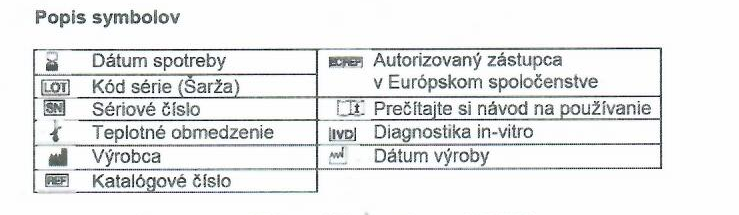 Technická podpora IDEXXSlovensko: 02/686 224 17, www.idexx.eu/slovakia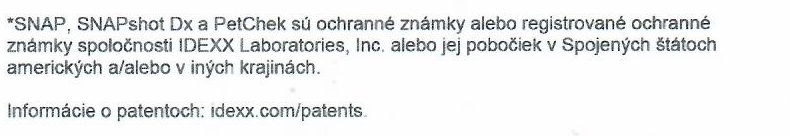  2019 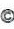 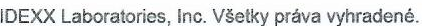 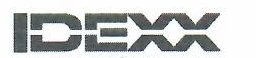 IDEXX Europe B.V.P. O: Box 1334NL-2130 EK Hoofddorpidexx.comPoložkaReagencieMnožstvo11 fľaštička anti-HTWM: konjugát HRPO (konzervovaný pomocou gentamicínu a ProClinTM 1507,0 ml2SNAP-tester5, 15 alebo 30Činidlá obsiahnuté v každom testeČinidlá obsiahnuté v každom testeČinidlá obsiahnuté v každom testePremývací roztok (konzervovaný pomocou ProClinTM 150)Premývací roztok (konzervovaný pomocou ProClinTM 150)0,4 mlRoztok substrátuRoztok substrátu0,6 mlĎalšie súčasti: pipety, skúmavky na vzorky, stojan na reagencieĎalšie súčasti: pipety, skúmavky na vzorky, stojan na reagencieĎalšie súčasti: pipety, skúmavky na vzorky, stojan na reagencie